 			                Communications Committee Meeting Agenda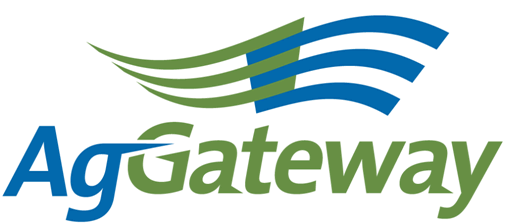 Note Taker Schedule:Contact: Committee Chair  Kristin Nottingham   217 774 2105  knottingham@agvance.netCommittee Vice Chair    Attendees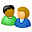 Contact: Committee Chair  Kristin Nottingham   217 774 2105  knottingham@agvance.netCommittee Vice Chair    AttendeesContact: Committee Chair  Kristin Nottingham   217 774 2105  knottingham@agvance.netCommittee Vice Chair    Attendees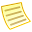 TopicTopicTopic LeaderTopic LeaderTopic LeaderNotesNotesMeeting MinutesMeeting Minutes Kristin Nottingham Kristin Nottingham Kristin NottinghamAntitrust GuidelinesAntitrust GuidelinesKristin NottinghamKristin NottinghamKristin NottinghamApproval of Prior Meeting Minutes from 09/03/15Approval of Prior Meeting Minutes from 09/03/15Kristin NottinghamKristin NottinghamKristin NottinghamReview Action Items Review Action Items Kristin NottinghamKristin NottinghamKristin NottinghamNewsletter Planning - NovemberNewsletter Planning - NovemberNewsletter Planning - DecemberNewsletter Planning - DecemberMarketing PlanMarketing PlanSusan RulandSusan RulandSusan RulandCommittee PlanCommittee PlanKristin NottinghamKristin NottinghamKristin NottinghamAgGateway’s 10 Year AnniversaryAgGateway’s 10 Year AnniversarySusan RulandSusan RulandSusan RulandSocial Media Social Media Jody Costa Jody Costa Jody Costa New Business
Committee AssignmentsNew Business
Committee AssignmentsKristin NottinghamKristin NottinghamKristin NottinghamCommittee Positions – Newsletter Editor – Open Committee Positions – Newsletter Editor – Open Committee Positions – Newsletter Editor – Open Other Discussion Items Other Discussion Items Kristin NottinghamKristin NottinghamKristin NottinghamCouncil Reporting Points Council Reporting Points Kristin NottinghamKristin NottinghamKristin NottinghamUpcoming MeetingsUpcoming MeetingsNext Meeting – Wednesday, November 11 @ 9:00am – 10:50am CT @ Annual ConferenceNext Meeting – Wednesday, November 11 @ 9:00am – 10:50am CT @ Annual ConferenceNext Meeting – Wednesday, November 11 @ 9:00am – 10:50am CT @ Annual ConferenceActive Action Items List as of 09/03/15Active Action Items List as of 09/03/15Active Action Items List as of 09/03/15AccountableAction Status All members on Social Media‘Like’ AGW’s posts – ongoingComplete / Ongoing. Susan Reach out to Mike Carabine about the Crop Nutrition ArticleCrop Nutrition was going to try to get an article for August, but haven’t seen anything yet. Susan is going to follow up. Waiting on their ‘newsletter’.SusanFind a location for the Allied Providers Matrix on the AgGateway websiteSusan has given some thought to this as well as a few new programs coming out. Nothing set in stone yet. In process. Has progressed. AndrianaInquire about ADAPT for October eNewsIn process. SusanCheck with Jim Wilson about analytics tool to track the websiteGoogle Analytics is setup. Jody had some ideas and can highlight to the committee. Can figure out how we are doing and what areas of the website are being used. Will discuss more at next meeting, such as if someone can monitor this. Meeting DateNote Taker08-JanKristin05-FebAndriana12-MarKristin09-AprBrandon07-MayMelinda04-JunKristin02-JulKristin10-AugVictoria03-SepSusan01-OctDave05-NovNatasha03-DecKristin